A HIGHER ORDER NUMERICAL IMPLICIT METHOD FOR NON-LINEAR BURGERS’ EQUATIONBY DR. VIJITHA MUKUNDAN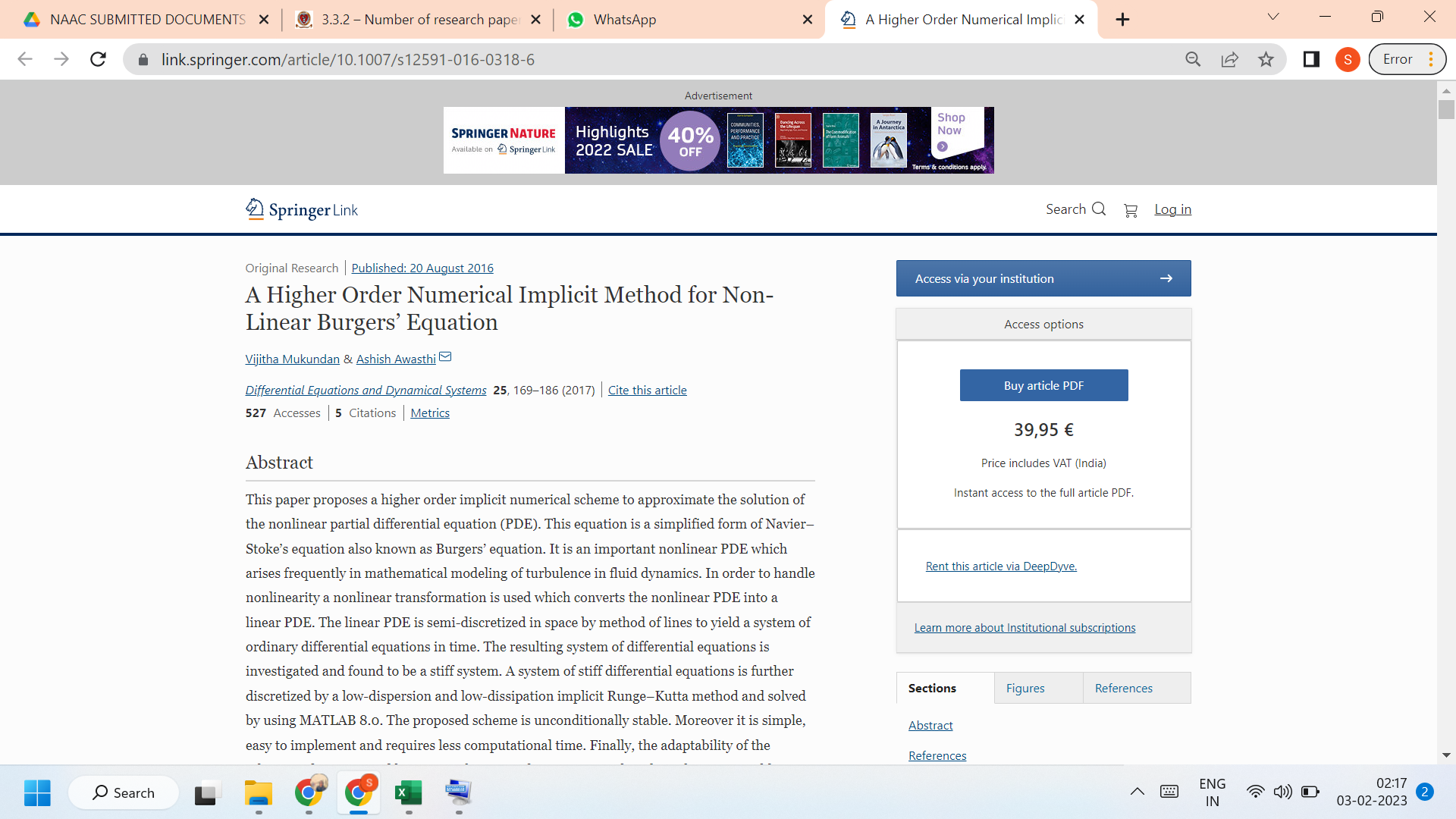 LINK TO THE ARTICLE:https://link.springer.com/article/10.1007/s12591-016-0318-6